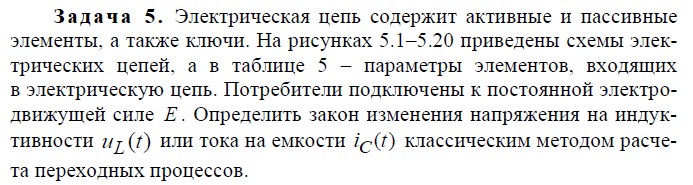 Рисунок, относящийся к задаче.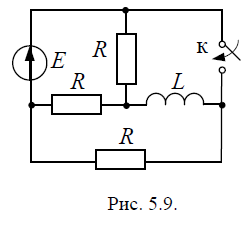 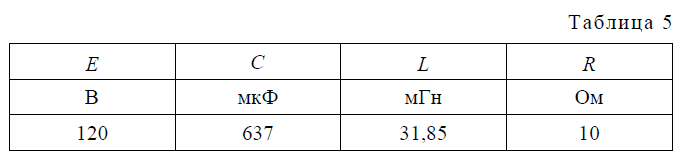 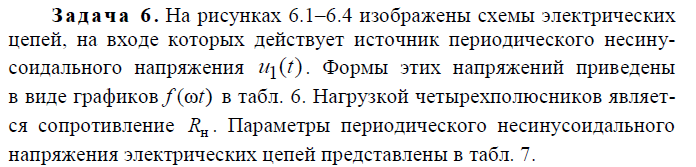 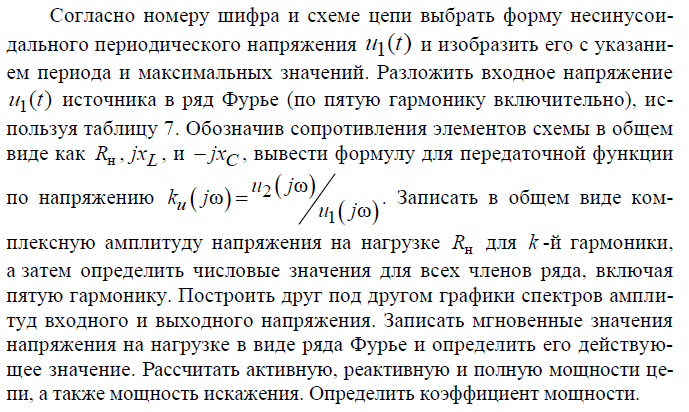 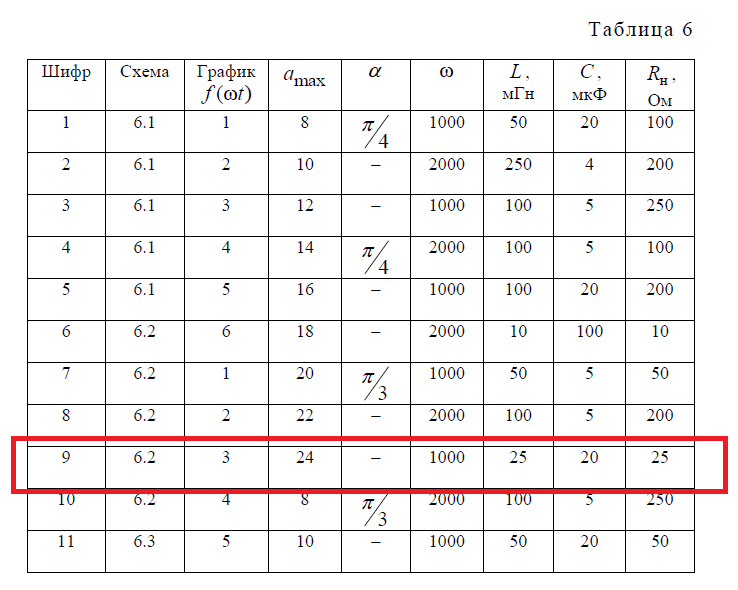 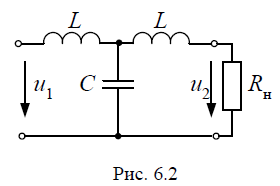 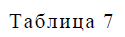 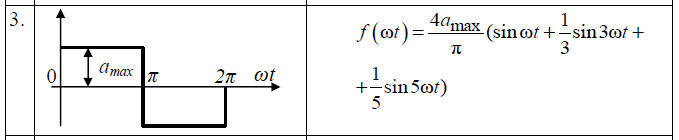 